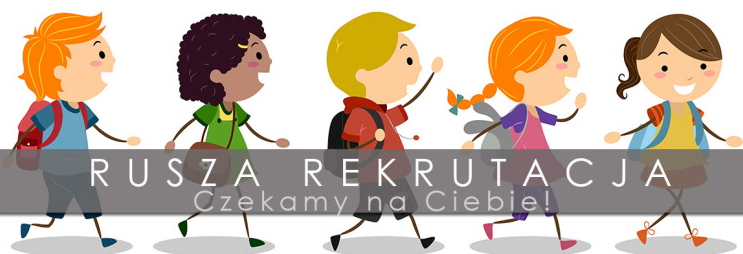 ZAPISY DO PRZEDSZKOLA NA ROK 2018/2019Dyrekcja Szkoły Podstawowej im. Jana Pawła II               w Skorzeszycach uprzejmie informuje,      że zapisy dzieci 3, 4, 5 i 6 letnichdo Oddziału Przedszkolnego i Punktu Przedszkolnego będą przyjmowane do19 marca 2018 roku.Wnioski można pobrać 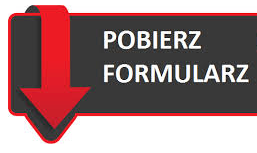 w punkcie przedszkolnym od Pani Moniki Wojsławlub od Dyrektora Szkoły.Deklaracje kontynuowania edukacji przedszkolnej wydaje dyrektor szkoły oraz nauczyciel        z oddziału/punktu przedszkolnego.  Nabór dzieci zamieszkałych na terenie gminy Górno na dany rok szkolny odbywa się               w okresie od 26 lutego do 19 marca 2018r. Wniosek o przyjęcie dziecka do przedszkola/oddziału przedszkolnego lub innej formy wychowania przedszkolnego w szkole podstawowej wydaje i przyjmuje dyrektor szkoły oraz nauczyciel z punktu przedszkolnego. Można go również pobrać ze strony internetowej szkoły. Wzór wniosku stanowi załącznik3Złożenie wniosku nie jest jednoznaczne z przyjęciem dziecka do przedszkola/oddziału przedszkolnego lub innej formy wychowania przedszkolnego w szkole podstawowej. W terminie do 06 kwietnia 2018 roku podaje się do publicznej wiadomości wyniki postępowania rekrutacyjnego. Pierwszeństwo zapisu do oddziału przedszkolnego mają przyjęci kandydaci według następującej kolejności: a)  Sześciolatki* zamieszkałe w obwodzie szkoły. b)  Przyjęte sześciolatki* spoza obwodu szkoły. c)  Pięciolatki zamieszkałe w obwodzie szkoły według daty urodzenia ( w miarę wolnych miejsc zapisywane są najstarsze pięciolatki**). d)  Przyjęte pięciolatki spoza obwodu szkoły według daty urodzenia ( w miarę wolnych miejsc zapisywane są najstarsze pięciolatki**). *Sześciolatek w naborze na rok szkolny 2018/19 to dziecko urodzone w 2012r. ** Pięciolatek w naborze na rok szkolny 2018/19 to dziecko urodzone w 2013r.